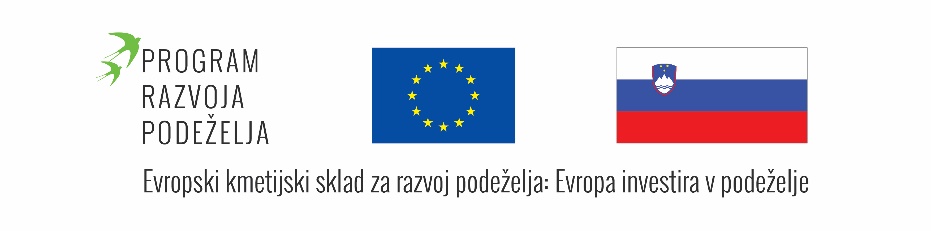 Pilotni projekt Dvig konkurenčnosti slovenskega hmeljarstva z vpeljavo tržno zanimivih in odpornih sort hmelja poteka v okviru ukrepa Sodelovanje iz Programa razvoja podeželja Republike Slovenije za obdobje 2014-2020, podukrep 16.2: Podpora za pilotne projekte ter razvoj novih proizvodov, praks, procesov in tehnologij. Na treh pilotnih kmetijah in na IHPS, ki imajo svoje kmetijske površine v dveh statističnih regijah (Savinjska in Koroška), želimo ugotoviti primeren čas rezi pri tržno zanimivi sorti hmelja Styrian Wolf in odpornejši na bolezni, Styrian Eagle. Podatki za prvo bodo podani za Savinjsko in Koroško statistično regijo (v poskus vključena KMG Omladič in KMG Čas) ter za sorto Styrian Eagle v poskusu izvedenem v vzhodnem (IHPS) in zahodnem delu (KMG Novak) Savinjske doline. Glavni cilji in namen pilotnega projekta so:z dvigom hektarskega donosa (tako pridelka kot vsebnosti grenčic (alfa – kisline)) pri sortah Styrian Wolf in Styrian Eagle z uvedbo optimalnega časa rezi hmelja dvigniti produktivnost v hmeljarstvu,primerjati tehnologijo pridelave odpornejše sorte Styrian Eagle z manj odporno sorto hmelja Styrian Wolf iz vidika ekonomike pridelave,iz okoljskega vidika določiti vpliv časa rezi na pojav bolezni pri hmelju (hmeljeve peronopore, hmeljeve pepelovke) pri obeh navedenih sortah ter glede na opazovanja v 3 letih določiti optimalni čas izvedbe tehnološkega ukrepa,izsledke pilotnega projekta prenesti vsem zainteresiranim, zlasti hmeljarjem, svetovalcem, študentom ter s tem povečati usposobljenost v kmetijstvu.Vabimo vas, da sledite izvajanju projektnih aktivnosti in se udeležujete dogodkov, ki jih objavljamo po različnih kanalih obveščanja. Novice so sproti objavljene na spletni strani, kliknite tukaj.Partnerji projekta smo: Inštitut za hmeljarstvo in pivovarstvo, KGZS-Zavod CE, kmetija Čas, kmetija Novak in kmetija OmladičPovezavispletna stran Evropske komisije, namenjena Evropskemu kmetijskemu skladu za razvoj podeželja http://ec.europa.eu/agriculture/rural-development-2014-2020/index_sl.htmspletna stran PRP 2014–2020, www.program-podezelja.si/